TRƯỜNG TIỂU HỌC KIM LIÊN 		Thứ hai ngày 16 tháng 3 năm 2020Họ tên: ......................................... Lớp: 5 …BÀI ÔN TẬP TOÁN 5 (TUẦN TỰ HỌC TỪ 16/3 ĐẾN 20/3)ÔN TẬP VỀ TÌM X VÀ TÍNH GIÁ TRỊ BIỂU THỨCPHẦN I: TRẮC NGHIỆMHãy khoanh vào chữ cái trước câu trả lời đúng hoặc làm theo yêu cầu:Câu 1:  (0.5 đ) Giá trị của X trong 7,2 : 2,4 × X = 4,5 là:	A. 3	  	             B. 1,5       	                   C. 13,5	     	               D. 1,6Câu 2:  (0.5 đ) Giá trị của X trong X × 3,7 + X × 6,3 = 120 là:	A. 1200	  	   B. 10       	                  C. 12		               D. 1,2Câu 3: (1 đ) Giá trị của X trong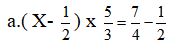         là:…………….…….Câu 4: (0.5 đ) Giá trị của biểu thức sau (241,4 + 355 : 25) : 71  là: 	A. 3,66	  	   B. 14,2       	           C. 255,6	         	       D. 3,6Câu 5: (0,5 đ): Để biểu thức A = 2020 + 360 : (a - 8)có giá trị lớn nhất thì số tự nhiên a là:…………………PHẦN II: TỰ LUẬNCâu 1. (2 đ) Tìm XCâu 2. (1 đ) Tính giá trị của biểu thức A = m × 2 + n × 2 + p × 2, biết:a) m = 20,06, n = 20,07, p = 20,08b) m + n + p = 0,209Câu 3. (2 đ) Tính giá trị của biểu thức bằng cách hợp lí nhất:a. 14 × 10 × 32 : (300 + 20)b. (50,5 : 0,1 + 49,5 × 10)  - 150,97Câu 4. (1 đ) Tính giá trị biểu thức:Câu 5. (1 đ) Tìm X:(X + 1) + (X + 4) + (X +7) +(X + 10) + . . . + (X + 28) = 155TRƯỜNG TIỂU HỌC KIM LIÊN 		Thứ ba ngày 17 tháng 3 năm 2020Họ tên: ......................................... Lớp: 5 …BÀI ÔN TẬP TOÁN 5 (TUẦN TỰ HỌC TỪ 16/3 ĐẾN 20/3)ÔN TẬP VỀ TOÁN TỈ LỆ Phần trắc nghiệmKhoanh tròn chữ cái trước đáp án đúng hoặc điền số thích hợpMẹ mua 10kg gạo hết 240 000 đồng. Hỏi nếu mẹ mua 20kg gạo cùng loại như thế thì phải trả bao nhiêu tiền ?240 000 đồng	B. 480 000 đồng	C. 120 000 đồng	D. 2 400 000 đồngMột người đi xe máy nhẩm tính cứ trung bình đi 50km thì xe của anh ta tiêu thụ hết 2 lít xăng. Hỏi nếu anh ta đi đoạn đường 200km thì phải chuẩn bị bao nhiêu lít xăng ?4 lít			B. 40 lít		C. 80 lít		D. 8 lítMột xã có 6000 dân. Một năm cứ trung bình 1000 người sẽ tăng 30 người. Hỏi sau một năm tổng số dân của xã đó là bao nhiêu người?A.180 người			B. 90 người	 	C. 6180 người	D. 6090 ngườiMinh mang một số tiền đi mua vở. Minh nhẩm thấy nếu mua vở giá 8 000 đồng một quyển thì bạn sẽ mua được 30 quyển. Hỏi nếu mua vở giá 10 000 đồng một quyển thì Minh mua được bao nhiêu quyển?Trả lời : Minh mua được …. quyểnĐể làm xong một con đường với 12 người thì phải làm việc trong 8 ngày. Nhưng có một số người đến thêm nên đoạn đường đó đã được hoàn thành sau 6 ngày. Hỏi đã có bao nhiêu người đến thêm ? Biết sức làm việc của mỗi người như nhauTrả lời : Đã có …. người đến thêmPhần tự luậnTrong phong trào trồng cây phủ xanh đồi trọc, lớp 5A gồm 48 bạn trồng được 144 cây. Hỏi lớp 5B gồm 42 bạn sẽ trồng được bao nhiêu cây biết số cây mỗi bạn trồng được là ngang nhau.Một bếp ăn chuẩn bị gạo cho 48 người ăn trong 30 ngày. Sau đó có một số người đi công tác nên số gạo chỉ đủ ăn trong 36 ngày. Hỏi có bao nhiêu người đi công tác?Hai xe ô tô chở tổng cộng 4554 kg thức ăn gia súc. Xe thứ nhất chở 42 bao, xe thứ hai chở nhiều hơn xe thứ nhất 15 bao. Hỏi mỗi xe chở được bao nhiêu kilôgam thức ăn gia súc ?Tổ công nhân thứ nhất có 5 người, trong 6 ngày sản xuất được 360 sản phẩm. Hỏi tổ công nhân thứ hai có 8 người, trong 3 ngày thì sản xuất được tất cả bao nhiêu sản phẩm ? ( Biết sức làm việc của các công nhân như nhau)Một đơn vị bộ đội dự trữ gạo cho 180 người ăn trong 20 ngày. Sau 8 ngày có một số người đến thêm nên số gạo còn lại chỉ đủ ăn trong 8 ngày. Hỏi đã có bao nhiêu người đến thêm?TRƯỜNG TIỂU HỌC KIM LIÊN 		Thứ tư ngày 18 tháng 3 năm 2020Họ tên: ......................................... Lớp: 5 …BÀI ÔN TẬP TOÁN 5 (TUẦN TỰ HỌC TỪ 16/3 ĐẾN 20/3)ÔN TẬP VỀ ĐỔI ĐƠN VỊ ĐOBài 1. Kể tên các đơn vị đo độ dài trong bảng đơn vị đo độ dài. Hai đơn vị đo độ dài liền nhau, đơn vị lớn gấp mấy lần đơn vị bé?Bài 2. Kể tên các đơn vị đo trong bảng đơn vị đo khối lượng. Hai đơn vị đo khối lượng liền nhau, đơn vị bé bằng bao nhiêu đơn vị lớn?Bài 3. Kể tên các đơn vị đo trong bảng đơn vị đo diện tích. Nêu mối quan hệ giữa hai đơn vị đo diện tích liền nhau.Bài 4. Viết thành phân số thập phân rồi rút gọn thành phân số tối giản:Bài 5. Điền số hoặc số thập phân thích hợp vào chỗ chấm:a. 9m45cm = ………cmb. 2080m = ……..km……mc. 8kg475g = ……….kgd. 7m2 9dm2 = …….m2Bài 6. Viết tên đơn vị vào chỗ chấm:Bài 7. Điền số vào chỗ chấm:20 hm2 6 dam2 = ..................dam2 km2 = ........... ha40 km2 2 hm2 = .................. hm2 km2 = ............. haTRƯỜNG TIỂU HỌC KIM LIÊN 		Thứ năm ngày 19 tháng 3 năm 2020Họ tên: ......................................... Lớp: 5 …BÀI ÔN TẬP TOÁN 5 (TUẦN TỰ HỌC TỪ 16/3 ĐẾN 20/3)ÔN TẬP VỀ TỈ SỐ PHẦN TRĂMI. Trắc nghiệm:1. Tỉ số phần trăm của 73,5 và 42 là:    A. 1,75%			B. 17,5%			C. 175%		D. 17,05%2. Ghi đúng ( Đ) , sai ( S ) vào ô trống  a. Tìm 15% của 18:					b. Tìm 12,5 % của 37,5         18 × 100 :15 = 120					        37,5 : 100 × 12,5 = 4,6875         18 : 100 × 15 = 2,7                                              37,5 × 100 : 12,5 = 300   c. Tìm 1 số biết 25% của số đó là 16			d. Tìm 1 số biết  3,2% của số đó là 1,5          16 : 25 × 100 = 64					        15 × 3,2 : 100 = 0,04816 × 25 : 100 = 4					        15 : 3,2 × 100 = 46,8753. Hình thoi ABCD có độ dài dường chéo AC là 1,2m, độ dài đường chéo BD bằng 75% độ dài dường chéo AC. Tính diện tích hình thoi đó.0,96 m			B.1,92 m		C. 1,08 m		D. 0,54 m4. Từ một thùng chứa dầu, người ta lấy ra 15 lít, chiếm 48% lượng dầu trong thùng đó. Hỏi trong thùng còn lại bao nhiêu lít dầu?          A. 31,25 l			B. 320 l		C. 16,25 l		D. 305 l5. Một người bỏ ra 1 840 000 đồng tiền vốn để mua hàng rồi bán được lãi 119 600 đồng. Số phần trăm tiền lãi là:          A. 0,65%			B. 6,5%		C. 0,065%		D. 65%II. Tự luận:1. Lãi suất tiết kiệm là 0,6% một tháng. Một người gửi tiết kiệm 8 500 000 đồng thì sau một tháng, cả tiền gửi và tiền lãi là bao nhiêu đồng?………………………………………………………………………………………………………………………………………………………………………………………………………………………………………………………………………………………………………………………………………………………………………………………………………………………………………………………………………………………………………………………………………………2. Tháng vừa qua, một  xí nghiệp đã may được 7500 bộ quần áo. Tính ra xí nghiệp đã đạt 120% kế hoạch ban đầu. Hỏi xí nghiệp đã may nhiều hơn so với kế hoạch bao nhiêu bộ quần áo?……………………………………………………………………………………………………………………………………………………………………………………………………………………………………………………………………………………………………………………………………………………………….3. Một mảnh vườn hình chữ nhật có chiều dài gấp rưỡi chiều rộng và có chu vi là 400m. Giữa vườn, người ta đào một cái ao chiếm 3% diện tích cả vườn.Hỏi diện tích đất còn lại là bao nhiêu?……………………………………………………………………………………………………………………………………………………………………………………………………………………………………………………………………………………………………………………………………………………………………………………………………………………………………………………………………………………………………………………………………………………………………………………………………………………………………………………………………………………………………………………………….4. Một cửa hàng điện lạnh bán một chiếc ti vi được lãi 675 000 đồng. Biết số tiền lãi bằng 15% giá bán. Hỏi giá gốc của chiếc ti vi đó là bao nhiêu tiền?………………………………………………………………………………………………………………………………………………………………………………………………………………………………………………………………………………………………………………………………………………………………5.  Một người đã bán được 85 quả trứng  gồm cả trứng gà và trứng vịt, trong đó trứng gà chiếm 40% tổng số trứng. Biết giá bán 1 quả trứng gà là 2500 đồng, giá bán 1 quả trứng vịt bằng 120% giá bán 1 quả trứng gà. Hỏi người đó đã bán được tất cả bao nhiêu tiền?……………………………………………………………………………………………………………………………………………………………………………………………………………………………………………………………………………………………………………………………………………………………….………………………………………………………………………………………………………………………………………………………………………………………………………………………………………………………………………………………………………………………………………………………………………………………………………………………………………………………TRƯỜNG TIỂU HỌC KIM LIÊN 			ĐÁP ÁN BÀI ÔN TẬP TOÁN 5 (TUẦN TỰ HỌC TỪ 16/3 ĐẾN 20/3)CHUYÊN ĐỀ: TÌM X; TÍNH GIÁ TRỊ BIỂU THỨCTRẮC NGHIỆMCâu 1: BCâu 2: CCâu 3: 5/4Câu 4: DCâu 5: 9TỰ LUẬNCâu 1: Tìm XCâu 2. (1 đ) Tính giá trị của biểu thức A = m × 2 + n × 2 + p × 2, biết:a) m = 20,06, n = 20,07, p = 20,08A = m × 2 + n × 2 + p × 2 = 2 × (m + n + p)    = 2 × (20,06 + 20,07 + 20,08)    = 2 × 60,21 = 120,42b) m + n + p = 0,209A = 2 × 0,209 = 0,418 Câu 3. (2 đ) Tính giá trị của biểu thức bằng cách hợp lí nhất :Câu 4. (1 đ) Tính giá trị biểu thức:Câu 5. (1 đ) Tìm X:(X + 1) + (X + 4) + (X +7) +(X + 10) + . . . + (X + 28) = 155(X + 1) + (X + 4) + (X +7) +(X + 10) + (X + 13) + (X + 16) + (X + 19) + (X + 22) + (X + 25) + (X + 28) = 155(X + X +….+ X) + (1 + 4 + …..+ 28) = 155Gọi A = X + X + X +….+ X       B = 1 + 4 + …..+ 28B có số số hạng là : (28-1) : 3 + 1 = 10 (số)B = (1 + 28) × 10 : 2 = 145Vì số số hạng của A và số số hạng của B bằng nhau nên A cũng có 10 số hạng.A = X + X + X +….+ X = X ×10       Vậy, ta có :X × 10 + 145 = 155X × 10 = 155 – 145X × 10 = 10X = 10 : 10X = 1ĐÁP ÁN BÀI ÔN TẬP TOÁN 5 (TUẦN TỰ HỌC TỪ 16/3 ĐẾN 20/3)ÔN TẬP TOÁN TỈ LỆ   I. Phần trắc nghiệmBài 1 : BBài 2: DBài 3: CBài 4: 24 quyểnBài 5 : 4 ngườiII. Phần tự luậnBài 1Tóm tắt48 bạn : 144 cây42 bạn :  ?   câyGiải1 bạn trồng được số cây là:      144 : 48 = 3 (cây)Lớp 4 B trồng được số cây là:3 × 42 = 126 ( cây)                   Đáp số 126 câyBài 2Tóm tắt30 ngày : 48 người36 ngày : ?  người - ? người đi công tácGiải1 ngày ăn hết số gạo đã chuẩn bị cần số người là:48 × 30 = 1440 ( người)36 ngày ăn hết số gạo đã chuẩn bị cần số người là:1440 : 36 = 40 (người)Số người đi công tác là48 – 40 = 8 ( người)Đáp số 8 ngườiBài 3Xe thứ hai chở số bao thức ăn là:42 + 15 =57 ( bao)Mỗi bao nặng số ki lô gam là:4554 : ( 42 +57) = 46 (kg)Xe thứ nhất chở số ki lô gam thức ăn là:46 × 42 = 1932( kg)Xe thứ hai chở số ki lô gam thức ăn là:4554 – 1932 = 2622 (kg)Đáp số : Xe thứ nhất : 1932kg; Xe thứ hai : 2622kgBài 4Tóm tắt5 người : 6 ngày : 360 sản phẩm8 người : 3 ngày :  ?    sản phẩm			Giải	1 người trong 1 ngày làm được số sản phẩm là360 : 5 : 6 =12 (sản phẩm)8 người trong 3 ngày làm được số sản phẩm là:12 × 8 × 3 = 288 (sản phẩm)Đáp số 288 sản phẩmBài 5Sau 8 ngày nếu theo kế hoạch thì còn lại số ngày là20 – 8 = 12 ( ngày)12 ngày : 180 người 8 ngày  :  ? người   - ? người đi công tácSố người còn lại là:180 × 12 :8 = 270 ( người)Số người đi công tác là :270 – 180 = 90 ( người)Đáp số 90 ngườiTRƯỜNG TIỂU HỌC KIM LIÊN 			ĐÁP ÁN BÀI ÔN TẬP TOÁN 5 (TUẦN TỰ HỌC TỪ 16/3 ĐẾN 20/3)ÔN TẬP VỀ ĐỔI ĐƠN VỊ ĐOBài 1. Kể tên các đơn vị đo độ dài trong bảng đơn vị đo độ dài. (SGK Toán 5 tr22)Hai đơn vị đo độ dài liền nhau, đơn vị lớn gấp mấy lần đơn vị bé?(SGK Toán 5 tr22)Bài 2. Kể tên các đơn vị đo trong bảng đơn vị đo khối lượng. (SGK Toán 5 tr23)Hai đơn vị đo khối lượng liền nhau, đơn vị bé bằng bao nhiêu đơn vị lớn?(SGK Toán 5 tr23)Bài 3. Kể tên các đơn vị đo trong bảng đơn vị đo diện tích. (SGK Toán 5 tr27)Nêu mối quan hệ giữa hai đơn vị đo diện tích liền nhau. (SGK Toán 5 tr27)Bài 4. Viết thành phân số thập phân rồi rút gọn thành phân số tối giản:Bài 5. Điền số hoặc số thập phân thích hợp vào chỗ chấm:a. 9m45cm = 945cmb. 2080m = 2km 80mc. 8kg475g = 8,475kgd. 7m2 9dm2 = 7,09m2Bài 6. Viết tên đơn vị vào chỗ chấm:Bài 7. Điền số vào chỗ chấm:20 hm2 6 dam2 = 2006dam2	 km2 = 75 ha40 km2 2 hm2 = 4002hm2		 km2 = 80haTRƯỜNG TIỂU HỌC KIM LIÊN 			ĐÁP ÁN BÀI ÔN TẬP TOÁN 5 (TUẦN TỰ HỌC TỪ 16/3 ĐẾN 20/3)ÔN TẬP VỀ TỈ SỐ PHẦN TRĂMI. Trắc nghiệm:1. C2.   a. Tìm 15% của 18:				b. Tìm 12,5 % của 37,5           18 × 100 :15 = 120			37,5 : 100 × 12,5 = 4,6875           18 : 100 × 15 = 2,7                             37,5 × 100 : 12,5 = 300c. Tìm 1 số biết 25% của số đó là 16	   d. Tìm 1 số biết  3,2% của số đó là 1,5            16 : 25 × 100 = 64			1,5 × 3,2 : 100 = 0,048  	   16 × 25 : 100 = 4				1,5 : 3,2 × 100 = 46,8753. D4. C ( lưu ý đề bài yêu cầu tính lượng còn lại, không phải lượng ban đầu)5. BII.Tự luận:1. Tiền lãi sau 1 tháng:  8 500 000 : 100 × 0,6 = 51 000 ( đồng)    Cả tiền lãi và tiền gửi sau một tháng: 8 500 000 + 51 000 = 8 551 000 ( đồng)2. Số bộ quần áo xí nghiệp may theo kế hoạch là: 7500 : 120 × 100 = 6250 ( bộ)   Xí nghiệp đã may nhiều hơn so với kế hoạch số bộ quần áo là: 7500 – 6250 = 1250 ( bộ)3. Nửa chu vi mảnh vườn:   400 : 2 = 200 ( m)   Chiều dài mảnh vườn là : 200 : ( 2 + 3) × 3 = 120 ( m)  Chiều rộng mảnh vườn là: 200 – 120 = 80( m)  Diện tích mảnh vườn là: 120 x 80 = 9600 (m)  Diện tích đào ao là : 9600 : 100 × 3= 288 (m )  Diện tích đất còn lại là : 9600 – 288 = 9312 (m)4. Giá bán của ti vi là: 675 000 : 15 ×100 = 4 500 000 ( đồng)    Giá gốc của ti vi là : 4 500 000 – 675 000 = 3 825 000 ( đồng)5. Số quả trứng gà: 85 : 100 × 40 = 34 ( quả)    Số quả trứng vịt : 85 – 34 = 51 ( quả)    Giá tiền 1 quả trứng vịt : 2500 : 100 × 120 = 3000 ( đồng)Số tiền bán trứng : 2500 × 34 + 3000 × 51 = 238 000 ( đồng)a)  X × 4,8 + 5,2 × X = 160b)  9,85 × X - 2,85 × X = 49,7      M: 400 m =  km =  km          5 dm = m = m          25 cm = m = m           125 mm = m = m     M: 500 g =  kg =  kg         25 g = kg = kg         80 g = kg = kg          1 hg 25 g = kg = kg12 dam = 120 ........7800mm = 7 m 8 ......23 yến = 230 .....34 hm = 3400 ......365 cm = 3 m 650 ........4600 kg = 4 ..... 6 ......a)  X × 4,8 + 5,2 × X = 160         X × (4,8 + 5,2)  = 160                  X × 10      = 160                  X = 160 : 10                  X = 16b)  9,85 × X - 2,85 × X = 49,7(9,85 – 2,85) × X = 49,77 × X = 49,7X = 49,7 : 7X = 7,1a. 14 × 10 × 32 : (300 + 20)= 14 × 10 × 32 : 320= 14 × (10 × 32 : 320)= 14 × 1= 14b. (50,5 : 0,1 + 49,5 x 10)  - 150,97= (50,5 × 10 + 49,5 × 10)  - 150,97=  (50,5 + 49,5) × 10 – 150,97= 100 × 10 - 150,97= 1000 – 150,97 = 849,03      M: 400 m =  km =  km            5 dm = m = m            25 cm = m = m            125 mm = m = m     M: 500 g =  kg =  kg          25 g = kg = kg           80 g = kg = kg           1 hg 25 g = kg = kg12 dam = 120 m7800mm = 7 m 8 dm23 yến = 230 kg34 hm = 3400 m365 cm = 3 m 650 mm4600 kg = 4 tấn 6 tạ